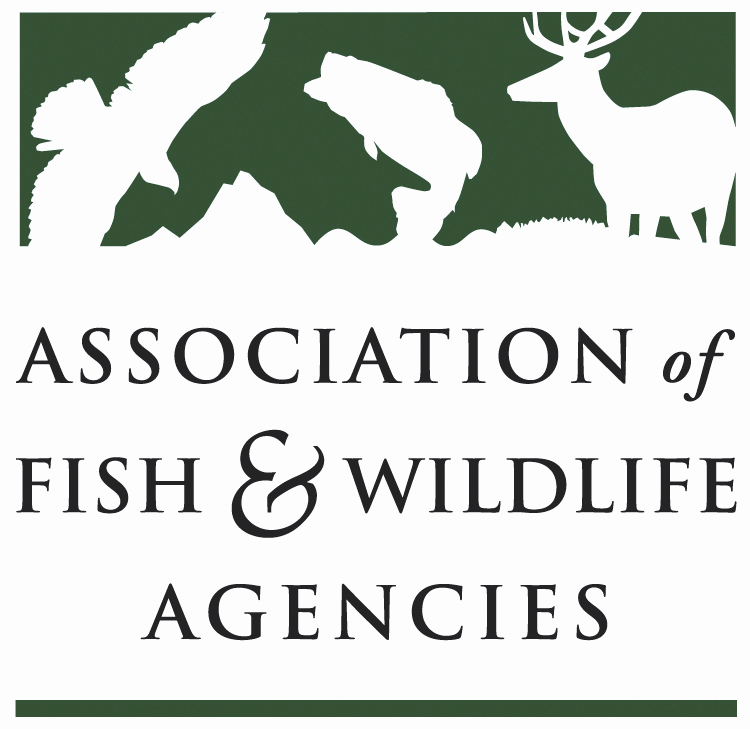 SUBCOMMITTEE ON WATERChair: Julie Carter (AZ)Vice-Chair: Robert Caccese (PA)Date: Monday, September 25, 2023Time: 1:00 PM – 3:00 PM MDT113th Association of Fish & Wildlife Agencies Annual MeetingCalgary, CanadaAgenda1:00 pm	Call to Order/Review Agenda/Approval of Minutes – Julie Carter (AZ)		1:05 pm	Introductions – All1:10 pm	Virtual Pre-Meeting Recap – Julie Carter (AZ)1:30 pm	National Fish Habitat Partnership Update 2:00 pm	Government Affairs Update – Ali Schwaab, AFWA Community and Hydropower Improvement ActRotenoneProject Partnership Agreement (PPA) ReformWRDA 2024 Requests WOTUS Rules404 Proposed Rule2:20 pm	Roundtable on SOW Work Plan – All	3:00 pm	Wrap-Up Discussion and Adjourn – Julie Carter (AZ)